BAS Monthly MeetingOctober 26, 2022 | 6:30 PM | ZoomAnticoagulant Rodenticides and RaptorsEres A. Gomez, M.S., The University of Texas at San Antonio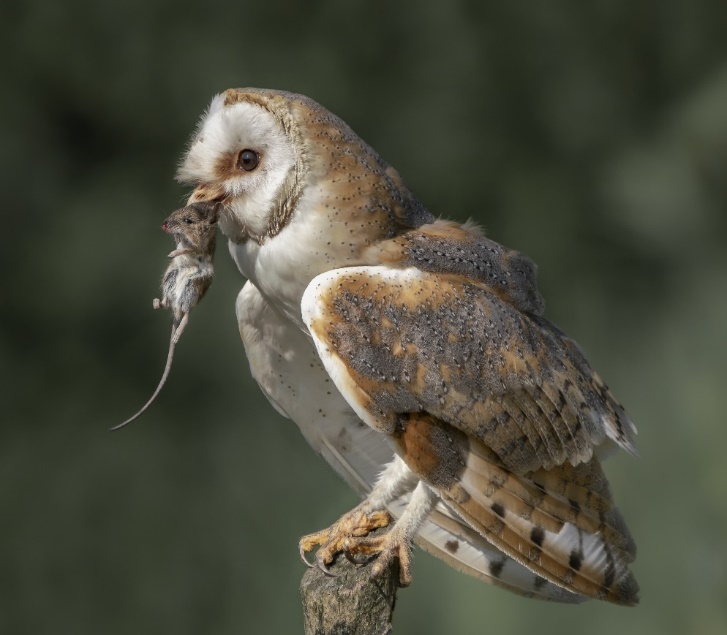 Anticoagulant rodenticides (ARs) are rodent poisons used for pest control, however non-target exposure has been documented in a wide variety of wildlife. Raptors are highly susceptible and become exposed when they consume contaminated prey. Indirect effects of AR poisoning may also increase a raptor's risk to injury, disease, and predation. Many studies have documented global AR exposure in raptors, however data on exposure rates is lacking from the southern U.S., especially in Texas. Eres will share her results from her Master’s research on local sampling efforts of owls admitted into rehabilitation in and around San Antonio, Texas. Approved for AAMN AT hours. This presentation ties into the Pollinator Festival on October 8. About Eres
Eres A. Gomez recently earned her Master’s degree in Environmental Science from The University of Texas at San Antonio where she studied raptors (i.e., birds of prey). Eres has worked as a veterinary technician and most recently in raptor rehabilitation as part of this project. Her main research interests include general raptor biology and ecology, ecotoxicology, and issues surrounding human-wildlife conflict. Join Zoom Meeting:https://us02web.zoom.us/j/86143273003?pwd=ZHpSN2FqU2c1SUF4aE16R3RuQS85dz09Meeting ID: 861 4327 3003Passcode: 209242One tap mobile+13126266799,,86143273003#,,,,*209242# US (Chicago)+16469313860,,86143273003#,,,,*209242# US